受講方法ZOOM（オンライン会議用ソフト）を使ったオンライン講義となります。受講生は基本的に自宅からスマートフォン・タブレット・PCのいずれかを使って参加いただきます。（環境が整わない場合、浜松市役所会議室に準備したタブレットから参加ができます。）お申込みいただいた方には事務局より改めてソフトのインストール方法等詳細をご案内します。なお、受講料・教材費は無料です。申込方法以下の申込表へご記入いただき、７/31までに本用紙をメール又はFAXにて下記の申込先までお送り下さい。<<申込先>>浜松市農業振興課　担当：岡嵜（西支部事務局）FAX：050-3737-9278TEL：053-457-2331Mail：noushin@city.hamamatsu.shizuoka.jp<<申込表>>参加者氏名営農作目役職・役割電話番号メールアドレス参加方法スマートフォン・タブレット・PC・環境が整わないスマートフォン・タブレット・PC・環境が整わない西支部主催の勉強会への参加経験西支部主催の勉強会への参加経験有・無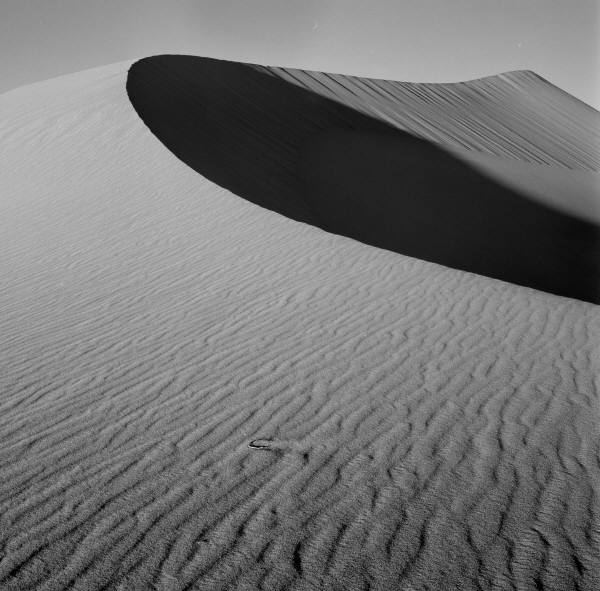 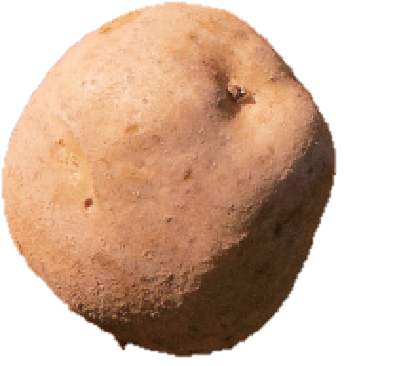 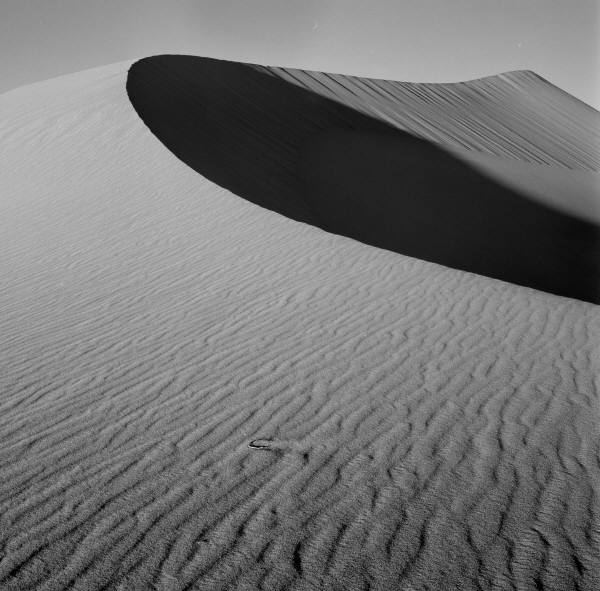 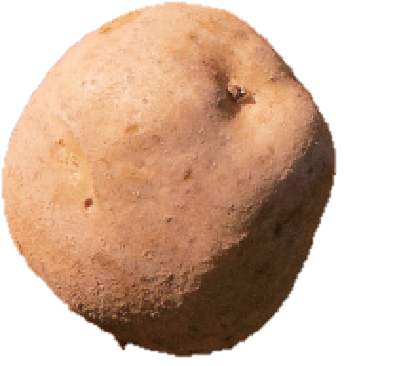 